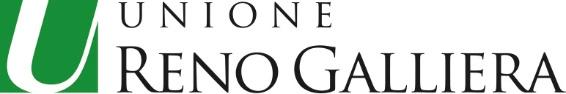 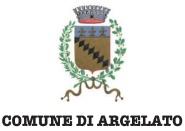 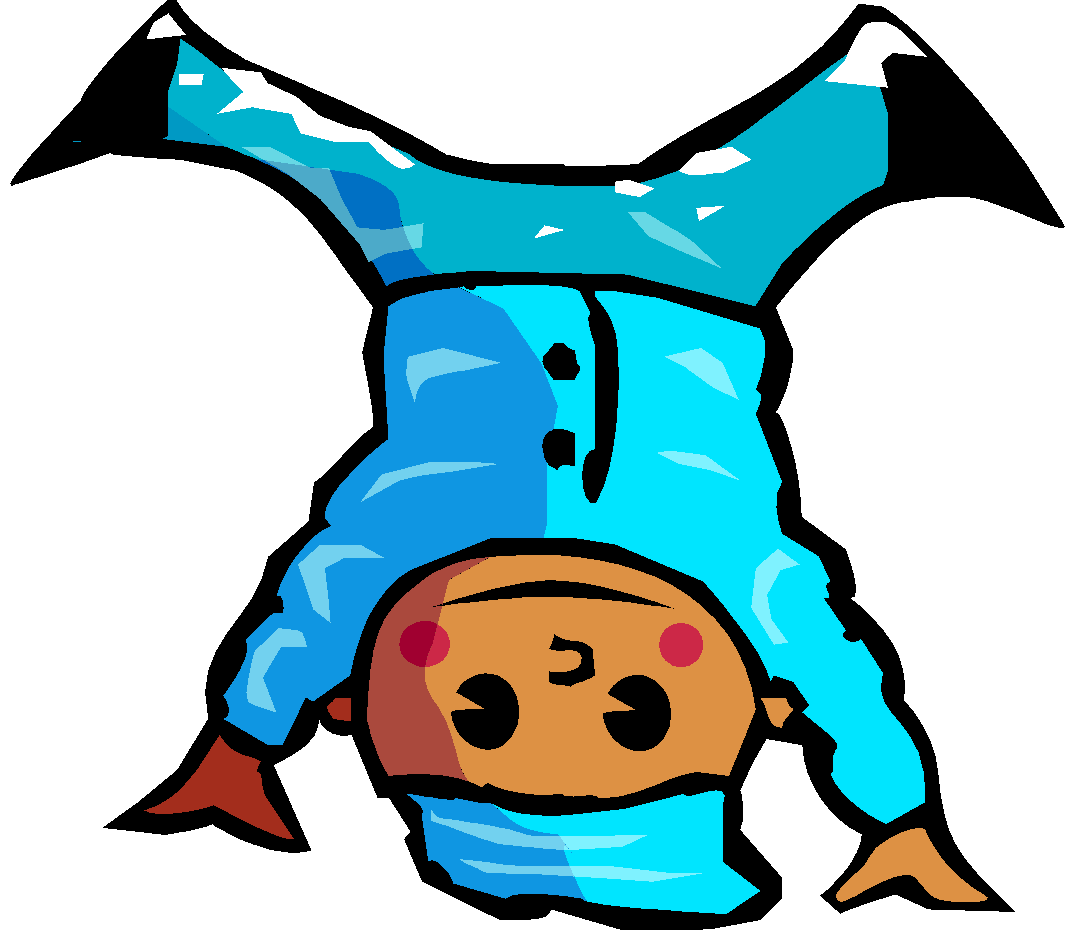 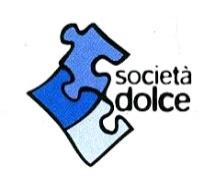 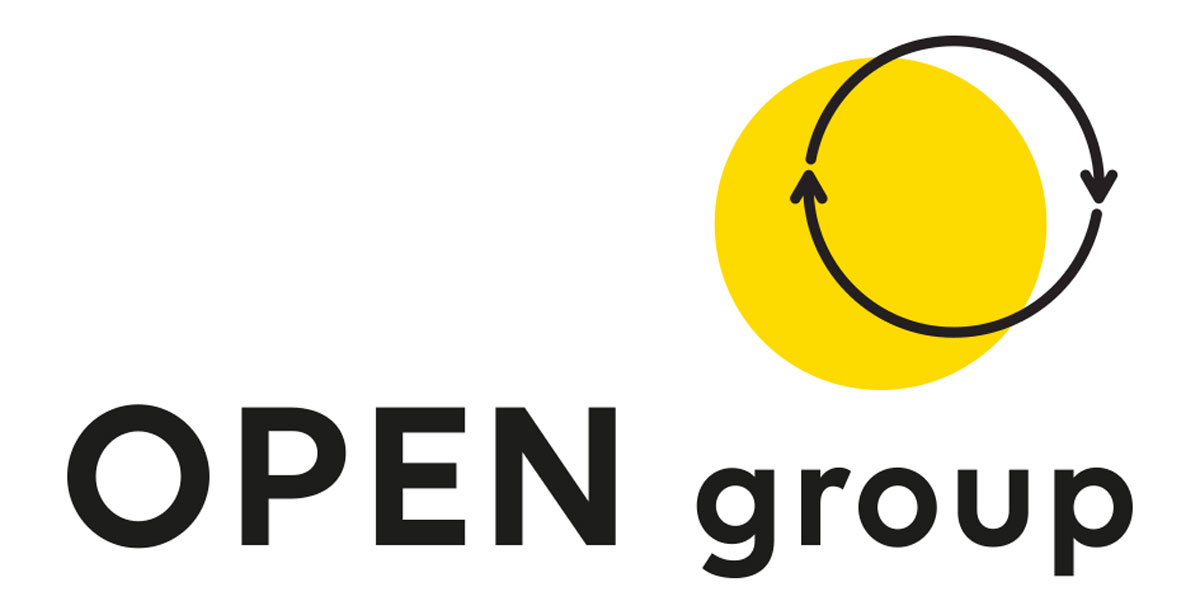 SCHEDA ANALITICACentro Estivo 2023✵ Da riconsegnare alla Coordinatrice del Centro Estivo il primo giorno di frequenzaNome____________________________________Cognome_______________________________________________Nato/a il_________________a________________________________________________________________________Iscritto/a alla classe ____________________ della scuola ________________________________________________Residente a _______________________________ in Via ________________________________________________N°______________ N° Tel. Casa ________________________ N° Tel. genitori _____________________________________________________________________________________________________________________________Altri numeri di tel.utili:_____________________________________________________________________________PERIODO DI FREQUENZA:__________________;____________________;________________Per essere sicuri di garantire al bambino/a un adeguato servizio educativo, chiediamo ai genitori di segnalarci eventuali problematiche inerenti alla salute del bambino/a.✵ Segue cure specifiche (diete, medicinali…)___________________________________________________________________________________________________________________________________________________✵Allergie:_____________________________________________________________________________________✵Utilizza protesi (dentarie, o altro):_________________________________________________________________✵Indossa occhiali particolari:______________________________________________________________________✵Può svolgere attività sportive:____________________________________________________________________✵Se non può, indicare quali____________________________________________________________________________________________________________________________________________________________________✵Note particolari, se ritenute utili, sulle caratteristiche ed abitudini del bimbo/a___________________________________________________________________________________________________________________________Firma ____________________________________Firma ____________________________________